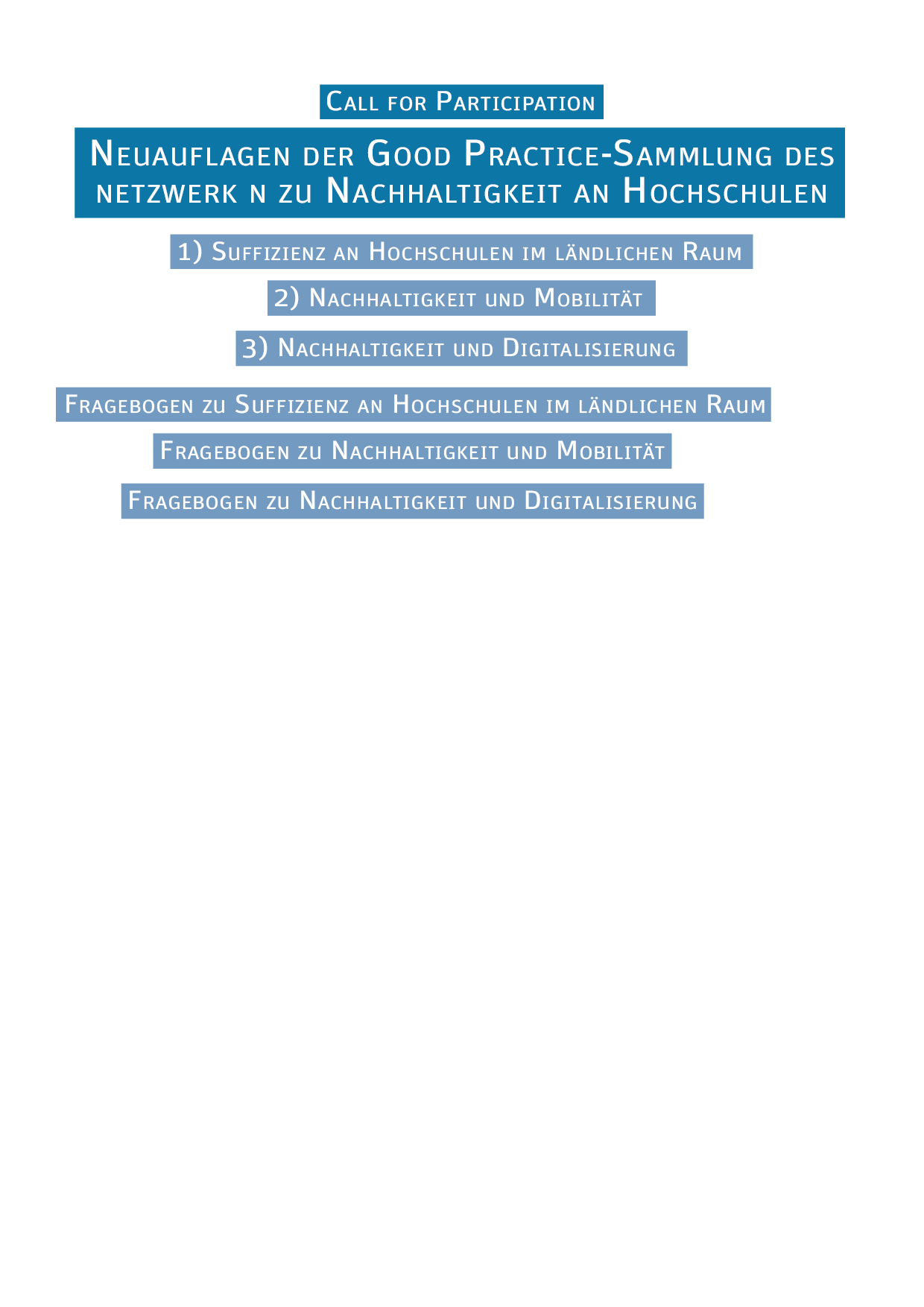 Hinweise: Bitte versuchen Sie, das Good Practice für Leser*innen verständlich, konkret und übertragbar darzustellen. Verwenden Sie gerne eine einfache Sprache und erklären Sie Fachbegriffe, die vermutlich noch wenig bekannt an Hochschulen sind.Bitte fügen Sie zur Veranschaulichung Ihres Beispiels passende Abbildungen (Logos, Grafiken, Schaubilder, Fotos etc.) bei. Senden Sie diese bitte per wetransfer.com (Hochladen und den 1 Woche gültigen Download-Link an diy@vcd.org mitschicken). Für die Drucklegung ist eine Auflösung der Fotos von mindestens 300 dpi (Dateiformat: png, jpg) wichtig, Grafiken können wir in bester Qualität als Vektorgrafiken (Dateiformat: eps, svg, ai) einbinden. Mit der Bereitstellung von Bildmaterial erklären Sie, dass alle Fotorechte gewahrt sind und Sie mit der Veröffentlichung in der Broschüre und auf den Websites von netzwerk n und VCD sowie mit der Nutzung zur Bewerbung der Broschüre einverstanden sind. Wir bitten Sie, diesen Passus im beigefügten Dokument schriftlich zu bestätigen. KurzsteckbriefName des Good Practice: Kurzbeschreibung (max. 2 Sätze): Bisherige Erfolge (max. 3 Stichpunkte): Besteht seit (und ggf. beendet am): Hochschule, ggf. Kooperationspartner*innen: Kurzcharakterisierung der Hochschule: Anzahl der Studierenden:		Anzahl der Beschäftigten: 		Anzahl der Fakultäten: Kontakt für Interessierte am Good Practice (Name, ggf. E-Mail/Telefon, Website): Hochschulbereich (Mehrfachnennung möglich): Lehre, Forschung,  Betrieb,  Governance,  Transfer,  Initiiert von (Mehrfach-Nennung möglich): Studierenden,  Lehrenden / Forschenden,  Verwaltungsmitarbeitenden,  Hochschulleitung,  1 Kontext (5.000-7.000 Zeichen inkl. Leerzeichen)1.1 Entstehungsgeschichte und Motivation 1.2 Inhalt und Beitrag zu Nachhaltigkeit & Mobilität 1.3 Ziele (stichpunktartig)1.4 Strukturen und Zuständigkeiten (falls vorhanden, gerne Grafik mitsenden)1.5 Ergebnisse (stichpunktartig)1.6 Grad der Verstetigung / festen Einbindung in die Hochschulstruktur1.7 Partizipationsform und -grad der Studierenden2 Umsetzungsstrategie (2.000-4.000 Zeichen inkl. Leerzeichen)2.1 Meilensteine (mit Zeitangabe, stichpunktartig)2.2 Rahmenbedingungen und Faktoren, die zum Erfolg des Good Practice beigetragen haben und / oder die Umsetzung erleichtert bzw. beschleunigt haben2.3 Probleme und Herausforderungen bei der Umsetzung des Good Practice2.4 Übertragbarkeit3 Erfahrungsberichte (1.000-2.500 Zeichen inkl. Leerzeichen)3.1 Erfahrungsberichte (Zitate / O-Töne, Feedback von Teilnehmenden, Initiator*innen etc. und Evaluationsergebnisse)3.2 Kurzinterview mit Koordinator*in (bitte jeden Punkt in 1-3 Sätzen beantworten)4 Blick in die Zukunft (500-2.000 Zeichen inkl. Leerzeichen)5 Mehr über das Good Practice erfahrenWorin besteht das Beispiel genau? Wie trägt es zur nachhaltigen Mobilität an der Hochschule bei? An wen richtet es sich? Welche Stellschrauben werden adressiert?Bitte benennen Sie soweit möglich die Ziele ganz konkret: Was soll(te) bis wann erreicht sein?Kernziel(e): weitere Ziele: Wie ist das Good Practice aufgebaut (Wer macht(e) wann was?) bzw. wer ist wie für die Umsetzung verantwortlich? Was wurde bzw. wird noch mit dem Good Practice erreicht? (falls keine genauen Zahlen vorliegen, bitte schätzen)kurzfristige, zählbare Ergebnisse: z.B. erreichte Personen/Zielgruppen; reparierte Fahrräder; Anzahl gebuchte Dienstfahrten mit dem E-Auto; Anzahl eingesparte / kompensierte Kilometer (Flug, Pkw); eingesparte CO₂-Äquivalente (CO₂e); welche konkrete Verkehrsinfrastruktur wurde geschaffen; Anzahl durchgeführter Seminarelangfristige, gesellschaftliche Wirkung: z.B. Erwerb von neuen Fähigkeiten in Zielgruppen; Veränderung des Bewusstseins und des Handelns in Zielgruppen; Reduktion Autoverkehr; verankerte Nachhaltigkeitsstrategie an Hochschule; ökologische, soziale, ökonomische Veränderungen an Hochschule oder in umgebender RegionWie stark ist das Good Practice in die Hochschulstruktur eingebunden? Sind weitere Schritte zur Verstetigung und zur Integration in die Hochschulstruktur geplant?Wie sind Studierende an Entwicklung, Mitgestaltung und Entscheidungen im Good Practice beteiligt?Ist die Umsetzung auch in anderen Hochschulen oder Organisationen möglich? Könnten bei der Übertragung neben den eben genannten Herausforderungen noch andere Hürden auftreten?Mein bewegendster / schönster Moment mit dem Good Practice:Nachhaltigkeit ist für mich ein Herzensthema, weil …Mein Tipp für alle, die ein Nachhaltigkeitsprojekt starten wollen:Meine Vision einer nachhaltigen Hochschule 2050:Zukunftsideen; welche Weiterentwicklungen haben wir im Kopf, konnten sie aber noch nicht umsetzen; geplante Vernetzungen; Übertragung auf andere Hochschulen …Weiterführende Informationen wie Links etc.